نموذج انقطاع / تـأجيل الدراسة لفصل واحد فقطمعلومات شخصية:                                                                              معلومات وحدة القبول والتسجيل:اسم الطالب: ...............................................................................                                                                                                      - مسجل منذ الفصل ................  العام الجامعي ............الجــنسيـــــة: .............................................................................                  التخصص: ........................................ القسم: ..............................      - أنهى الطالب (                     ) ساعة معتمدةالرقم الجامعي: ......................... رقم الهاتف:......................                  - المعدل التراكمي (                 )الفصل الدراسي الحالي ................ للعام الجامعي: .................                  - عدد الساعات المسجلة لهذا الفصل (                )                                                                      - الإنذارات خلال فترة الدراسة ...........................     شامل       رسالة    الموضــــــــــــوع:    انقطاع         تأجيل                                            انقطاع    تأجيل (السابق)الفصل المطلوب:                                                                                  الفصل .....................  العام الجامعي ..................الفصل .....................  العام الجامعي ..................                                   الفصل .....................  العام الجامعي ..................المبــــررات:                                                                                      - المـواد الاستدراكيــة المتبقيـة علـى الطالــب:................................................................................                      1) .................................................................................................................................................  							                  2) .................................................................هل أنــت حاصــل علــــى منحـــة مـــن الجامعـــة هـذا الفصــــل؟                      3) .................................................................     إذا نعم اذكرها:    نعم                 لانوع المنحة: ................................................................                      ملاحظات أخرى: .............................................. هل أنـــت موفــــد (مبعــوث) للدراســـة مـــن جهــــة رسميــــة؟                    الفصل الذي انهى فيه الطالب البرنامج التأهيلي: ............إذا نعم اذكرها:   نعم                 لا                                                توقيع مسجل الدراسات العليا: ..................................جهة الإيفاد: ................................................................	           	       يسمح        لا يسمح                                                                                                                توقيع الطالب: .............................................................  التاريخ:      /       /                                                                             التاريخ:      /       /              * يعبأ تقرير المشرف (إن وجد) لطلبة مسار الرسالة فقط (خلف النموذج)نموذج انقطاع تـأجيل الدراسة لفصل واحد فقطاسم الطالب: ...............................................................................تقرير المشرف على رسالة الطالب:........................................................................................................................................................................................................................................................................................................................................................................................................................................................................................................................................................................................................................................................................................................................رأي المشرف: موافق       غير موافق        للأسباب التالية:........................................................................................................................................................................................................................................................................................................................................................................................................................................................................................................................................................................................................................................................................................................................اسم المشرف: ......................................................              التوقيع: .............................................................               قرار عميد كلية الدراسات العليــا موافق         غير موافقتوقيع عميد كلية الدراسات العليا: ............................................................  التاريخ: .................................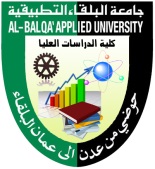 جامعة البلقـــاء التطبـيـقيــةAl-Balqa Applied University 
Faculty of Graduate Studiesكليـة الدراسـات العليا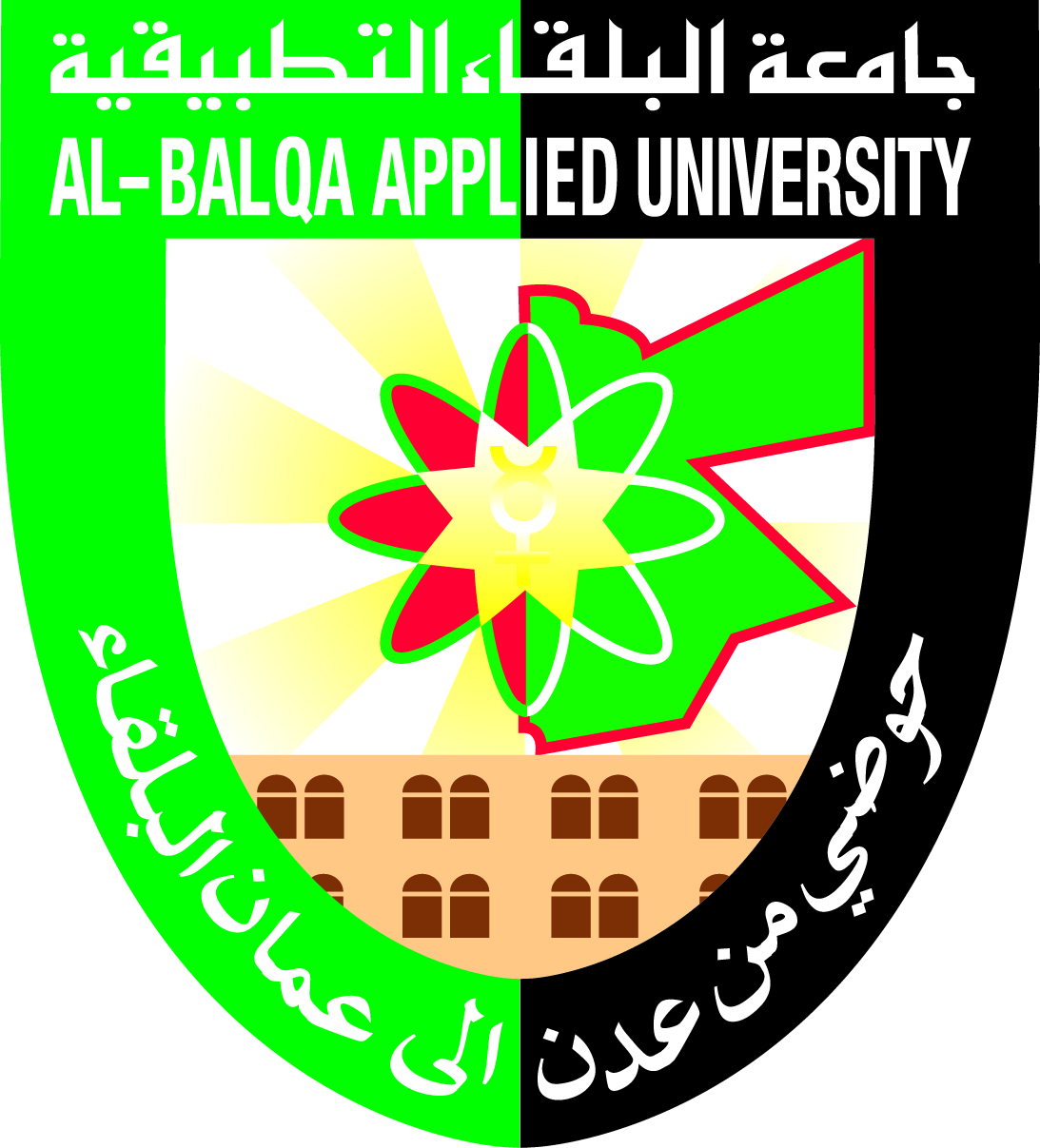 جامعة البلقـــاء التطبـيـقيــةAl-Balqa Applied University 
Faculty of Graduate Studiesكليـة الدراسـات العليا